ANMELDUNG 1. KLASSE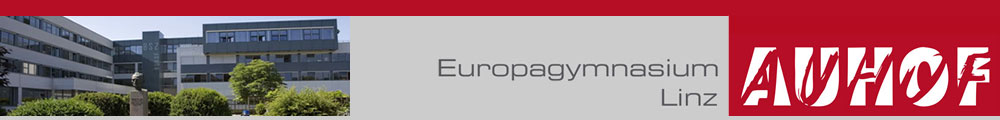   	ZUTREFFENDES ANKREUZENDaten des Kindes:    Schülerin	 Schüler  			 von der Schule auszufüllen: Status: Ordentlich  	          Außerordentlich 		          Gastschüler  Nachname:……………………………………………………………	 Vorname:………………………………………………………….Geburtsdatum:…………………………………………………….. Soz. Vers. Nr. d. Kindes:………………………………………………PLZ, Ort ………………………………………………………………..	 Straße, Nr. ………………………………………………………………….. Staatszugehörigkeit: …………………………………………… 	Schulzweig KEPLER	-    Schulzweig eLLAErstsprache (gewählt. Muttersprache): ……………………………………  Zweitsprache (Alltagssprache):…..………………………Schulzweig: LISABildungssprache d. Volksschule (Unterrichtssprache)…………………………………………………………………………………….Erstsprache in Schrift und Wort (Sprache die sowohl mündlich und schriftlich am besten beherrscht wird) ……………………………………………......................Muttersprache:………………………………………………………………………………………………………………………………………Religionsbekenntnis:    röm. kath.     evang. A.B.     islam.     o.Bek.     sonstigeZuletzt besuchte Volksschule + Anzahl der Jahre in einer ÖSTERR. Volksschule  ……………………………………………………………………………………………………………………………………………………..Vorschule:	  ja		 nein	 Daten des Erziehungsberechtigten: 		Eltern	 Mutter 	 Vater	 SonstigeVorname und Nachname: ………………………………………………………………………………………………………………………….Straße, Nr. ………………………………………………………………  PLZ, Ort ………………………………………………………………….Telefon: ………………………………………………   ………………………….……………………     ………………………………………………e- Mail: …………………………………………………………………………………………………………………………………………………………Beruf/Firma*: ………………………………………………………………………………………………………………………………………………Geschwister an der Schule: Klasse ……………………Alternativer Pflichtgegenstand:       Textiles Gestalten  oder   Technisches Werken KEPLER	      Ersatz: ………………………………..…... 		 eLLA	      Ersatz: ………………………………………..… LISA Languages   /  LISA Economics       Ersatz: …………………………………………………..   8   ZUSÄTZLICHE ANGEBOTE:KLASSENSTUNDE (Klassenregeln – Umgang miteinander) Schulzweige Kepler und LISA.STEPs (Teamorientiertes Lernen) Schulzweig eLLA TABE (Tagesbetreuung) 			KENNENLERNTAGEUNVERBINDLICHE ÜBUNGEN (voraussichtlich)Basketball		KletternChor			SchachEINVERSTÄNDNISERKLÄRUNG: 	Der Name meiner Tochter/meines Sohnes darf bei der vorläufigen bzw. definitiven Aufnahme auf der Homepage veröffentlicht werden.	 JA				NEINLinz, am _____________________	________________________________	Unterschrift des ErziehungsberechtigtenKlasseneinteilung:Die Klassen werden nach schulorganisatorischer Notwendigkeit eingeteilt, dies erfolgt bis spätestens 12. Juni 2020, wobei wir uns um die Berücksichtigung Ihrer Wünsche bemühen aber Änderungen nur in schwerwiegenden Fällen möglich sind!Wünsche/ Anmerkungen:ANMELDUNG: Schulzweig eLLA und KEPLER vom 24. Februar 2020 bis 06. März 2020 Schulzweig LISA vom 24. Februar 2020 bis 28. Februar 2020Montag bis Freitag, 8:00 bis 14:00 UhrSekretariat Europagymnasium Auhof.MITZUBRINGEN: Jahreszeugnis der 3. Kl. VS oder verbale Leistungsbeschreibung und Schulnachricht der 4. Kl. VS [Original u. Kopie], Unkostenbeitrag € 2,00